同济大学四平路校区图书馆研习室网上预约系统使用说明新用户激活信息输入网址: http://lib.tongji.edu.cn/clientweb/xcus/ic2在页面右上角点击【激活】，在输入框中输入学工号、密码（统一身份认证用户名、密码）、邮箱地址和手机号码。预约步骤在网页右上方点记登录，在登录窗口输入用户名和密码。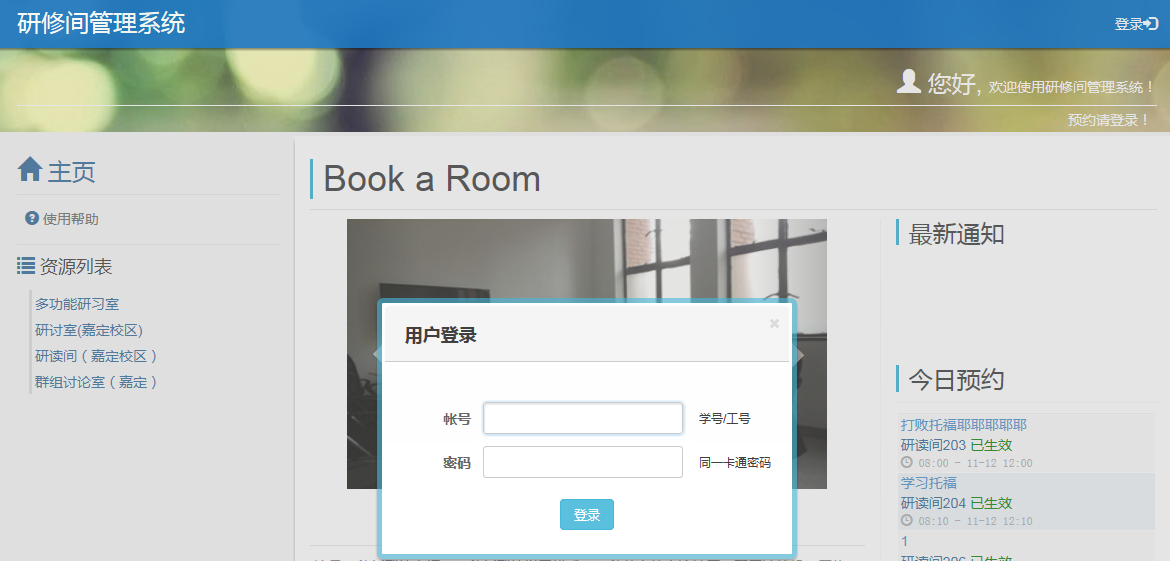 登录成功后，在资源列表中选择本人所在的校区某类研习室，在预约状态下，读者可以通过研习室所在时间段的颜色来区分是否空闲，白色表示可预约。目前可预约2天内的房间。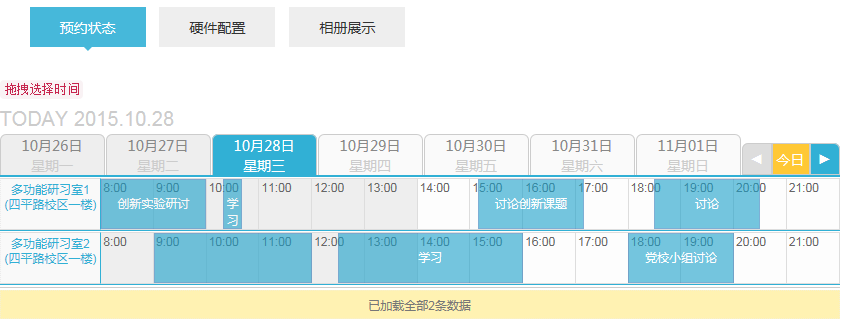 4．多功能研习室、群组研习室人数限制为：最少3人，最多8人，需由预约者填写其他预约人的学工号以及研习室用途，确认后预约成功。读者可根据需要选择要预约的时间。每次预约最短2小时，最长4小时。选择空闲时间后，跳出预约申请窗口，根据窗口提示填写相关内容，填写完成后提交。7．提交成功后，预约的读者会通过预留的手机和邮箱会收到预约相关信息。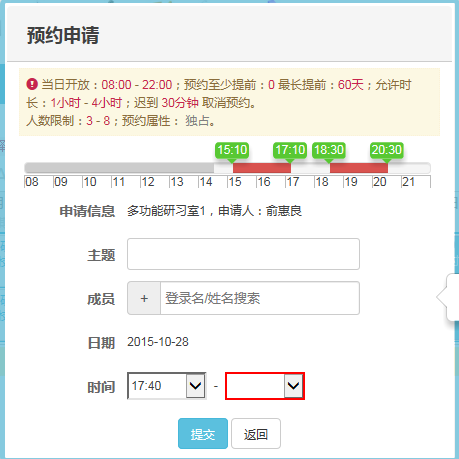 提交后跳出下列窗口，可以删除预约和修改预约；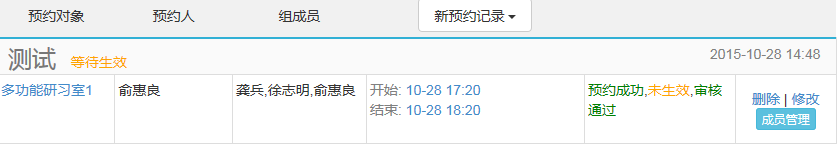 预约修改：只能修改预约时间段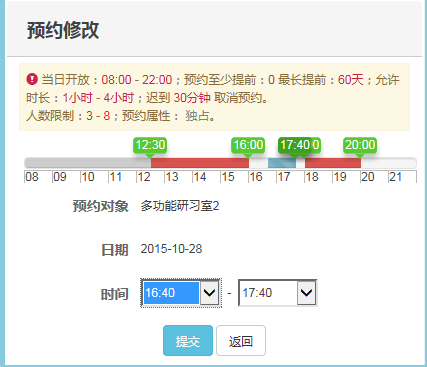 成员管理：在成员管理中可以增加或删除成员。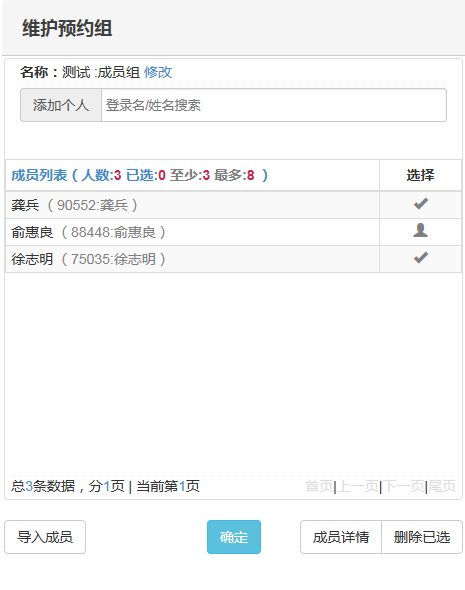 点击删除，删除本次预约研习室；8．正常赴约使用后当天可继续预约，当天不限制续约次数。预约成功后，读者可在预约时间内到预约的研习室刷卡开门 10.退出出房间请按房间中的【Door】按钮，再次进入同样需刷卡进入。